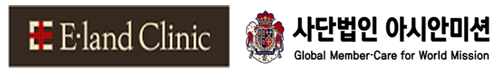 2022 사역자 종합건강검진 신청서아시안미션은 이랜드클리닉과 함께 협력단체 소속 국내외 사역자분들의 건강을 케어하고 지원합니다.건강검진을 받고자 하시는 분은 하단 양식을 참고하시어 빠짐없이 작성 후 [소속되신 단체의 멤버케어 담당 실무자]를 통해 본 신청서를 접수하시기 바랍니다.신청서
보내실 곳
(3명 이메일로동시제출!!)(1) 이랜드클리닉김희정 담당김희정 담당KIM_HEEJUNG@eland.co.krKIM_HEEJUNG@eland.co.krKIM_HEEJUNG@eland.co.krKIM_HEEJUNG@eland.co.krKIM_HEEJUNG@eland.co.kr02-2635-8668 (오전9시 ~ 오후5시 
점심시간 1시~2시)02-2635-8668 (오전9시 ~ 오후5시 
점심시간 1시~2시)02-2635-8668 (오전9시 ~ 오후5시 
점심시간 1시~2시)신청서
보내실 곳
(3명 이메일로동시제출!!)(1) 이랜드클리닉김지혜 담당김지혜 담당KIM_JIHYE28@eland.co.krKIM_JIHYE28@eland.co.krKIM_JIHYE28@eland.co.krKIM_JIHYE28@eland.co.krKIM_JIHYE28@eland.co.kr02-2635-8668 (오전9시 ~ 오후5시 
점심시간 1시~2시)02-2635-8668 (오전9시 ~ 오후5시 
점심시간 1시~2시)02-2635-8668 (오전9시 ~ 오후5시 
점심시간 1시~2시)신청서
보내실 곳
(3명 이메일로동시제출!!)(2) 아시안미션강정은 팀장강정은 팀장kang_jungeun@eland.co.krkang_jungeun@eland.co.krkang_jungeun@eland.co.krkang_jungeun@eland.co.krkang_jungeun@eland.co.kr02-2012-505102-2012-505102-2012-5051검진비용안내◆ 종합검진비 [남20만원 / 여20만원]◆ AM 협력단체 소속, 허입1년 이상의 전임 사역자/배우자에 대해 [종합검진비 50%]를 지원합니다.◆ 기타 추가검진비는 일괄 본인부담이며본 종합검진과 더불어 [수면 위+대장 내시경] 추가검진(17만원)을 받으시는 경우에 한하여50% 비용을 더 지원해드립니다. (만 50세 이상, 2년에 한번, 수납 마친 뒤 AM 카카오채널로 후불 청구 조건)◆ 허입 예정자 또는 선ㄱ사의 직계가족 검진 시 전액 본인 부담입니다.◆ 종합검진비 [남20만원 / 여20만원]◆ AM 협력단체 소속, 허입1년 이상의 전임 사역자/배우자에 대해 [종합검진비 50%]를 지원합니다.◆ 기타 추가검진비는 일괄 본인부담이며본 종합검진과 더불어 [수면 위+대장 내시경] 추가검진(17만원)을 받으시는 경우에 한하여50% 비용을 더 지원해드립니다. (만 50세 이상, 2년에 한번, 수납 마친 뒤 AM 카카오채널로 후불 청구 조건)◆ 허입 예정자 또는 선ㄱ사의 직계가족 검진 시 전액 본인 부담입니다.◆ 종합검진비 [남20만원 / 여20만원]◆ AM 협력단체 소속, 허입1년 이상의 전임 사역자/배우자에 대해 [종합검진비 50%]를 지원합니다.◆ 기타 추가검진비는 일괄 본인부담이며본 종합검진과 더불어 [수면 위+대장 내시경] 추가검진(17만원)을 받으시는 경우에 한하여50% 비용을 더 지원해드립니다. (만 50세 이상, 2년에 한번, 수납 마친 뒤 AM 카카오채널로 후불 청구 조건)◆ 허입 예정자 또는 선ㄱ사의 직계가족 검진 시 전액 본인 부담입니다.◆ 종합검진비 [남20만원 / 여20만원]◆ AM 협력단체 소속, 허입1년 이상의 전임 사역자/배우자에 대해 [종합검진비 50%]를 지원합니다.◆ 기타 추가검진비는 일괄 본인부담이며본 종합검진과 더불어 [수면 위+대장 내시경] 추가검진(17만원)을 받으시는 경우에 한하여50% 비용을 더 지원해드립니다. (만 50세 이상, 2년에 한번, 수납 마친 뒤 AM 카카오채널로 후불 청구 조건)◆ 허입 예정자 또는 선ㄱ사의 직계가족 검진 시 전액 본인 부담입니다.◆ 종합검진비 [남20만원 / 여20만원]◆ AM 협력단체 소속, 허입1년 이상의 전임 사역자/배우자에 대해 [종합검진비 50%]를 지원합니다.◆ 기타 추가검진비는 일괄 본인부담이며본 종합검진과 더불어 [수면 위+대장 내시경] 추가검진(17만원)을 받으시는 경우에 한하여50% 비용을 더 지원해드립니다. (만 50세 이상, 2년에 한번, 수납 마친 뒤 AM 카카오채널로 후불 청구 조건)◆ 허입 예정자 또는 선ㄱ사의 직계가족 검진 시 전액 본인 부담입니다.◆ 종합검진비 [남20만원 / 여20만원]◆ AM 협력단체 소속, 허입1년 이상의 전임 사역자/배우자에 대해 [종합검진비 50%]를 지원합니다.◆ 기타 추가검진비는 일괄 본인부담이며본 종합검진과 더불어 [수면 위+대장 내시경] 추가검진(17만원)을 받으시는 경우에 한하여50% 비용을 더 지원해드립니다. (만 50세 이상, 2년에 한번, 수납 마친 뒤 AM 카카오채널로 후불 청구 조건)◆ 허입 예정자 또는 선ㄱ사의 직계가족 검진 시 전액 본인 부담입니다.◆ 종합검진비 [남20만원 / 여20만원]◆ AM 협력단체 소속, 허입1년 이상의 전임 사역자/배우자에 대해 [종합검진비 50%]를 지원합니다.◆ 기타 추가검진비는 일괄 본인부담이며본 종합검진과 더불어 [수면 위+대장 내시경] 추가검진(17만원)을 받으시는 경우에 한하여50% 비용을 더 지원해드립니다. (만 50세 이상, 2년에 한번, 수납 마친 뒤 AM 카카오채널로 후불 청구 조건)◆ 허입 예정자 또는 선ㄱ사의 직계가족 검진 시 전액 본인 부담입니다.◆ 종합검진비 [남20만원 / 여20만원]◆ AM 협력단체 소속, 허입1년 이상의 전임 사역자/배우자에 대해 [종합검진비 50%]를 지원합니다.◆ 기타 추가검진비는 일괄 본인부담이며본 종합검진과 더불어 [수면 위+대장 내시경] 추가검진(17만원)을 받으시는 경우에 한하여50% 비용을 더 지원해드립니다. (만 50세 이상, 2년에 한번, 수납 마친 뒤 AM 카카오채널로 후불 청구 조건)◆ 허입 예정자 또는 선ㄱ사의 직계가족 검진 시 전액 본인 부담입니다.◆ 종합검진비 [남20만원 / 여20만원]◆ AM 협력단체 소속, 허입1년 이상의 전임 사역자/배우자에 대해 [종합검진비 50%]를 지원합니다.◆ 기타 추가검진비는 일괄 본인부담이며본 종합검진과 더불어 [수면 위+대장 내시경] 추가검진(17만원)을 받으시는 경우에 한하여50% 비용을 더 지원해드립니다. (만 50세 이상, 2년에 한번, 수납 마친 뒤 AM 카카오채널로 후불 청구 조건)◆ 허입 예정자 또는 선ㄱ사의 직계가족 검진 시 전액 본인 부담입니다.◆ 종합검진비 [남20만원 / 여20만원]◆ AM 협력단체 소속, 허입1년 이상의 전임 사역자/배우자에 대해 [종합검진비 50%]를 지원합니다.◆ 기타 추가검진비는 일괄 본인부담이며본 종합검진과 더불어 [수면 위+대장 내시경] 추가검진(17만원)을 받으시는 경우에 한하여50% 비용을 더 지원해드립니다. (만 50세 이상, 2년에 한번, 수납 마친 뒤 AM 카카오채널로 후불 청구 조건)◆ 허입 예정자 또는 선ㄱ사의 직계가족 검진 시 전액 본인 부담입니다.◆ 종합검진비 [남20만원 / 여20만원]◆ AM 협력단체 소속, 허입1년 이상의 전임 사역자/배우자에 대해 [종합검진비 50%]를 지원합니다.◆ 기타 추가검진비는 일괄 본인부담이며본 종합검진과 더불어 [수면 위+대장 내시경] 추가검진(17만원)을 받으시는 경우에 한하여50% 비용을 더 지원해드립니다. (만 50세 이상, 2년에 한번, 수납 마친 뒤 AM 카카오채널로 후불 청구 조건)◆ 허입 예정자 또는 선ㄱ사의 직계가족 검진 시 전액 본인 부담입니다.소속기관
확인 및본인 구분소속 기관명소속 기관명소속기관
확인 및본인 구분검진신청 담당자검진신청 담당자*이름 :                         *연락처 :*이름 :                         *연락처 :*이름 :                         *연락처 :*이름 :                         *연락처 :*이름 :                         *연락처 :*이름 :                         *연락처 :*이름 :                         *연락처 :*이름 :                         *연락처 :*이름 :                         *연락처 :소속기관
확인 및본인 구분검진자 본인구분(v 표기)검진자 본인구분(v 표기)*AM 협력기관/캠퍼스 사역자 (  )*사역지(국가명 기재) : (          )*AM 협력기관/캠퍼스 사역자 (  )*사역지(국가명 기재) : (          )*AM 협력기관/캠퍼스 사역자 (  )*사역지(국가명 기재) : (          )*AM 협력기관/캠퍼스 사역자 (  )*사역지(국가명 기재) : (          )*허입 예정자 (  )*사역자 직계가족 (  ) *홀팸 (  )*허입 예정자 (  )*사역자 직계가족 (  ) *홀팸 (  )*허입 예정자 (  )*사역자 직계가족 (  ) *홀팸 (  )*허입 예정자 (  )*사역자 직계가족 (  ) *홀팸 (  )*허입 예정자 (  )*사역자 직계가족 (  ) *홀팸 (  )검진 신청자
세부정보 작성

(내용 미비시
검진예약 불가!!!모든 정보를정확하게기재 바랍니다.)검진자 이름(외국인-영문/성별)검진자 이름(외국인-영문/성별)주민등록번호 작성(내국인:13자리 모두기입)(외국인:생년월일/여권번호)주민등록번호 작성(내국인:13자리 모두기입)(외국인:생년월일/여권번호)주민등록번호 작성(내국인:13자리 모두기입)(외국인:생년월일/여권번호)대상자구분내시경 선택(비용추가 없음)내시경 선택(비용추가 없음)내시경 선택(비용추가 없음)내시경 선택(비용추가 있음)내시경 선택(비용추가 있음)검진 신청자
세부정보 작성

(내용 미비시
검진예약 불가!!!모든 정보를정확하게기재 바랍니다.)1)1)000000-0000000000000-0000000000000-0000000본인 *위내시경비수면 (   )*위내시경비수면 (   )*위내시경비수면 (   )*수면 위(  ) 4만원*비수면 대장(  ) 10만원*수면 대장(  ) 15만원*수면 위+대장(  ) 17만원*수면 위(  ) 4만원*비수면 대장(  ) 10만원*수면 대장(  ) 15만원*수면 위+대장(  ) 17만원검진 신청자
세부정보 작성

(내용 미비시
검진예약 불가!!!모든 정보를정확하게기재 바랍니다.)2)2)000000-0000000000000-0000000000000-0000000배우자*위내시경비수면 (   )*위내시경비수면 (   )*위내시경비수면 (   )*수면 위(  ) 4만원*비수면 대장(  ) 10만원*수면 대장(  ) 15만원*수면 위+대장(  ) 17만원*수면 위(  ) 4만원*비수면 대장(  ) 10만원*수면 대장(  ) 15만원*수면 위+대장(  ) 17만원검진 신청자
세부정보 작성

(내용 미비시
검진예약 불가!!!모든 정보를정확하게기재 바랍니다.)3)3)000000-0000000000000-0000000000000-0000000가족*위내시경비수면 (   )*위내시경비수면 (   )*위내시경비수면 (   )*수면 위(  ) 4만원*비수면 대장(  ) 10만원*수면 대장(  ) 15만원*수면 위+대장(  ) 17만원*수면 위(  ) 4만원*비수면 대장(  ) 10만원*수면 대장(  ) 15만원*수면 위+대장(  ) 17만원검진 신청자
세부정보 작성

(내용 미비시
검진예약 불가!!!모든 정보를정확하게기재 바랍니다.)4)4)000000-0000000000000-0000000000000-0000000가족*위내시경비수면 (   )*위내시경비수면 (   )*위내시경비수면 (   )*수면 위(  ) 4만원*비수면 대장(  ) 10만원*수면 대장(  ) 15만원*수면 위+대장(  ) 17만원*수면 위(  ) 4만원*비수면 대장(  ) 10만원*수면 대장(  ) 15만원*수면 위+대장(  ) 17만원검진 신청자
세부정보 작성

(내용 미비시
검진예약 불가!!!모든 정보를정확하게기재 바랍니다.)희망 검진 일자희망 검진 일자2022년         월         일  (주말, 공휴일 휴무)2022년         월         일  (주말, 공휴일 휴무)2022년         월         일  (주말, 공휴일 휴무)2022년         월         일  (주말, 공휴일 휴무)2022년         월         일  (주말, 공휴일 휴무)2022년         월         일  (주말, 공휴일 휴무)2022년         월         일  (주말, 공휴일 휴무)2022년         월         일  (주말, 공휴일 휴무)2022년         월         일  (주말, 공휴일 휴무)검진 신청자
세부정보 작성

(내용 미비시
검진예약 불가!!!모든 정보를정확하게기재 바랍니다.)희망 검진 시간희망 검진 시간□08:00 (대장내시경 검진)  □08:30  □09:00 □ 09:30□08:00 (대장내시경 검진)  □08:30  □09:00 □ 09:30□08:00 (대장내시경 검진)  □08:30  □09:00 □ 09:30□08:00 (대장내시경 검진)  □08:30  □09:00 □ 09:30□08:00 (대장내시경 검진)  □08:30  □09:00 □ 09:30□08:00 (대장내시경 검진)  □08:30  □09:00 □ 09:30□08:00 (대장내시경 검진)  □08:30  □09:00 □ 09:30□08:00 (대장내시경 검진)  □08:30  □09:00 □ 09:30□08:00 (대장내시경 검진)  □08:30  □09:00 □ 09:30검진 신청자
세부정보 작성

(내용 미비시
검진예약 불가!!!모든 정보를정확하게기재 바랍니다.)입국 예정일입국 예정일00년 00월 00일00년 00월 00일출국 예정일출국 예정일출국 예정일00년 00월 00일00년 00월 00일00년 00월 00일▶선ㄱ사만 기재검진 신청자
세부정보 작성

(내용 미비시
검진예약 불가!!!모든 정보를정확하게기재 바랍니다.)검진 후 필요서류검진 후 필요서류□ 한글결과지   □ 영문결과지(2천원/검진결과지에 동봉)□ 영문진단서(2만원/10일 이후 내원 수령)  □ CD-COPY(8천원)□ 한글결과지   □ 영문결과지(2천원/검진결과지에 동봉)□ 영문진단서(2만원/10일 이후 내원 수령)  □ CD-COPY(8천원)□ 한글결과지   □ 영문결과지(2천원/검진결과지에 동봉)□ 영문진단서(2만원/10일 이후 내원 수령)  □ CD-COPY(8천원)□ 한글결과지   □ 영문결과지(2천원/검진결과지에 동봉)□ 영문진단서(2만원/10일 이후 내원 수령)  □ CD-COPY(8천원)□ 한글결과지   □ 영문결과지(2천원/검진결과지에 동봉)□ 영문진단서(2만원/10일 이후 내원 수령)  □ CD-COPY(8천원)□ 한글결과지   □ 영문결과지(2천원/검진결과지에 동봉)□ 영문진단서(2만원/10일 이후 내원 수령)  □ CD-COPY(8천원)□ 한글결과지   □ 영문결과지(2천원/검진결과지에 동봉)□ 영문진단서(2만원/10일 이후 내원 수령)  □ CD-COPY(8천원)□ 한글결과지   □ 영문결과지(2천원/검진결과지에 동봉)□ 영문진단서(2만원/10일 이후 내원 수령)  □ CD-COPY(8천원)□ 한글결과지   □ 영문결과지(2천원/검진결과지에 동봉)□ 영문진단서(2만원/10일 이후 내원 수령)  □ CD-COPY(8천원)검진 신청자
세부정보 작성

(내용 미비시
검진예약 불가!!!모든 정보를정확하게기재 바랍니다.)현, 국내 거주지주소(도로명 주소)현, 국내 거주지주소(도로명 주소)검진 신청자
세부정보 작성

(내용 미비시
검진예약 불가!!!모든 정보를정확하게기재 바랍니다.)현, 국내 거주지주소(도로명 주소)현, 국내 거주지주소(도로명 주소)*대장내시경 선택시 검사약 택배발송을 위해 필요하오니 반드시 정확하게 기재해주세요!*대장약은 검진 약 2주전 택배로 발송이 됩니다. 택배 수령 직후 안내문을 정독 바랍니다.*대장내시경 선택시 검사약 택배발송을 위해 필요하오니 반드시 정확하게 기재해주세요!*대장약은 검진 약 2주전 택배로 발송이 됩니다. 택배 수령 직후 안내문을 정독 바랍니다.*대장내시경 선택시 검사약 택배발송을 위해 필요하오니 반드시 정확하게 기재해주세요!*대장약은 검진 약 2주전 택배로 발송이 됩니다. 택배 수령 직후 안내문을 정독 바랍니다.*대장내시경 선택시 검사약 택배발송을 위해 필요하오니 반드시 정확하게 기재해주세요!*대장약은 검진 약 2주전 택배로 발송이 됩니다. 택배 수령 직후 안내문을 정독 바랍니다.*대장내시경 선택시 검사약 택배발송을 위해 필요하오니 반드시 정확하게 기재해주세요!*대장약은 검진 약 2주전 택배로 발송이 됩니다. 택배 수령 직후 안내문을 정독 바랍니다.*대장내시경 선택시 검사약 택배발송을 위해 필요하오니 반드시 정확하게 기재해주세요!*대장약은 검진 약 2주전 택배로 발송이 됩니다. 택배 수령 직후 안내문을 정독 바랍니다.*대장내시경 선택시 검사약 택배발송을 위해 필요하오니 반드시 정확하게 기재해주세요!*대장약은 검진 약 2주전 택배로 발송이 됩니다. 택배 수령 직후 안내문을 정독 바랍니다.*대장내시경 선택시 검사약 택배발송을 위해 필요하오니 반드시 정확하게 기재해주세요!*대장약은 검진 약 2주전 택배로 발송이 됩니다. 택배 수령 직후 안내문을 정독 바랍니다.*대장내시경 선택시 검사약 택배발송을 위해 필요하오니 반드시 정확하게 기재해주세요!*대장약은 검진 약 2주전 택배로 발송이 됩니다. 택배 수령 직후 안내문을 정독 바랍니다.검진 신청자
세부정보 작성

(내용 미비시
검진예약 불가!!!모든 정보를정확하게기재 바랍니다.)검진자 이메일검진자 이메일휴대폰 연락처휴대폰 연락처휴대폰 연락처허입 증명원상기 신청자 본인(가족 포함)은     년   월 이후부터 본 단체에 허입 되어
사역자 / 허입 예정자 / 사역자의 직계가족 / 홀팸 멤버 로써 재직하고 있음이 틀림 없습니다.상기 신청자 본인(가족 포함)은     년   월 이후부터 본 단체에 허입 되어
사역자 / 허입 예정자 / 사역자의 직계가족 / 홀팸 멤버 로써 재직하고 있음이 틀림 없습니다.상기 신청자 본인(가족 포함)은     년   월 이후부터 본 단체에 허입 되어
사역자 / 허입 예정자 / 사역자의 직계가족 / 홀팸 멤버 로써 재직하고 있음이 틀림 없습니다.상기 신청자 본인(가족 포함)은     년   월 이후부터 본 단체에 허입 되어
사역자 / 허입 예정자 / 사역자의 직계가족 / 홀팸 멤버 로써 재직하고 있음이 틀림 없습니다.상기 신청자 본인(가족 포함)은     년   월 이후부터 본 단체에 허입 되어
사역자 / 허입 예정자 / 사역자의 직계가족 / 홀팸 멤버 로써 재직하고 있음이 틀림 없습니다.상기 신청자 본인(가족 포함)은     년   월 이후부터 본 단체에 허입 되어
사역자 / 허입 예정자 / 사역자의 직계가족 / 홀팸 멤버 로써 재직하고 있음이 틀림 없습니다.상기 신청자 본인(가족 포함)은     년   월 이후부터 본 단체에 허입 되어
사역자 / 허입 예정자 / 사역자의 직계가족 / 홀팸 멤버 로써 재직하고 있음이 틀림 없습니다.상기 신청자 본인(가족 포함)은     년   월 이후부터 본 단체에 허입 되어
사역자 / 허입 예정자 / 사역자의 직계가족 / 홀팸 멤버 로써 재직하고 있음이 틀림 없습니다.상기 신청자 본인(가족 포함)은     년   월 이후부터 본 단체에 허입 되어
사역자 / 허입 예정자 / 사역자의 직계가족 / 홀팸 멤버 로써 재직하고 있음이 틀림 없습니다.상기 신청자 본인(가족 포함)은     년   월 이후부터 본 단체에 허입 되어
사역자 / 허입 예정자 / 사역자의 직계가족 / 홀팸 멤버 로써 재직하고 있음이 틀림 없습니다.상기 신청자 본인(가족 포함)은     년   월 이후부터 본 단체에 허입 되어
사역자 / 허입 예정자 / 사역자의 직계가족 / 홀팸 멤버 로써 재직하고 있음이 틀림 없습니다.국민건강보험공단
안내사항◆ 상기 종합검진을 받을 경우, 국가에서 시행하는 공단검진항목을 포함하게 되며 항목 지원비용은 검진자 이름으로 국민건강보험공단에 일괄 자동 청구 됩니다. 이에 동의하지 않을 시 사역자 검진 진행이 불가할 수 있습니다◆ 상기 종합검진을 받을 경우, 국가에서 시행하는 공단검진항목을 포함하게 되며 항목 지원비용은 검진자 이름으로 국민건강보험공단에 일괄 자동 청구 됩니다. 이에 동의하지 않을 시 사역자 검진 진행이 불가할 수 있습니다◆ 상기 종합검진을 받을 경우, 국가에서 시행하는 공단검진항목을 포함하게 되며 항목 지원비용은 검진자 이름으로 국민건강보험공단에 일괄 자동 청구 됩니다. 이에 동의하지 않을 시 사역자 검진 진행이 불가할 수 있습니다◆ 상기 종합검진을 받을 경우, 국가에서 시행하는 공단검진항목을 포함하게 되며 항목 지원비용은 검진자 이름으로 국민건강보험공단에 일괄 자동 청구 됩니다. 이에 동의하지 않을 시 사역자 검진 진행이 불가할 수 있습니다◆ 상기 종합검진을 받을 경우, 국가에서 시행하는 공단검진항목을 포함하게 되며 항목 지원비용은 검진자 이름으로 국민건강보험공단에 일괄 자동 청구 됩니다. 이에 동의하지 않을 시 사역자 검진 진행이 불가할 수 있습니다◆ 상기 종합검진을 받을 경우, 국가에서 시행하는 공단검진항목을 포함하게 되며 항목 지원비용은 검진자 이름으로 국민건강보험공단에 일괄 자동 청구 됩니다. 이에 동의하지 않을 시 사역자 검진 진행이 불가할 수 있습니다◆ 상기 종합검진을 받을 경우, 국가에서 시행하는 공단검진항목을 포함하게 되며 항목 지원비용은 검진자 이름으로 국민건강보험공단에 일괄 자동 청구 됩니다. 이에 동의하지 않을 시 사역자 검진 진행이 불가할 수 있습니다◆ 상기 종합검진을 받을 경우, 국가에서 시행하는 공단검진항목을 포함하게 되며 항목 지원비용은 검진자 이름으로 국민건강보험공단에 일괄 자동 청구 됩니다. 이에 동의하지 않을 시 사역자 검진 진행이 불가할 수 있습니다◆ 상기 종합검진을 받을 경우, 국가에서 시행하는 공단검진항목을 포함하게 되며 항목 지원비용은 검진자 이름으로 국민건강보험공단에 일괄 자동 청구 됩니다. 이에 동의하지 않을 시 사역자 검진 진행이 불가할 수 있습니다◆ 상기 종합검진을 받을 경우, 국가에서 시행하는 공단검진항목을 포함하게 되며 항목 지원비용은 검진자 이름으로 국민건강보험공단에 일괄 자동 청구 됩니다. 이에 동의하지 않을 시 사역자 검진 진행이 불가할 수 있습니다◆ 상기 종합검진을 받을 경우, 국가에서 시행하는 공단검진항목을 포함하게 되며 항목 지원비용은 검진자 이름으로 국민건강보험공단에 일괄 자동 청구 됩니다. 이에 동의하지 않을 시 사역자 검진 진행이 불가할 수 있습니다기타
안내사항◆ 영문결과지(진단서)가 필요한 분은 영문이름(여권이름)을 검진자명에 꼭 적어주세요.
◆ 검진결과는 최소 2주가 소요가 되며, (이메일) 결과 수령시 전화상담이 불가능합니다.◆ 선ㄱ사 자녀 검진은 별도 비용이 발생하오니, 이랜드 클리닉에 사전 문의 바랍니다◆ 건강검진시 발생되는 모든 비용에 대해서는 개인 실비보험 청구가 불가능합니다.◆ 클리닉 주소: 서울특별시 금천구 가산디지털1로 186 , 4층 (가산동, 제이플라츠) 이랜드클리닉◆ 영문결과지(진단서)가 필요한 분은 영문이름(여권이름)을 검진자명에 꼭 적어주세요.
◆ 검진결과는 최소 2주가 소요가 되며, (이메일) 결과 수령시 전화상담이 불가능합니다.◆ 선ㄱ사 자녀 검진은 별도 비용이 발생하오니, 이랜드 클리닉에 사전 문의 바랍니다◆ 건강검진시 발생되는 모든 비용에 대해서는 개인 실비보험 청구가 불가능합니다.◆ 클리닉 주소: 서울특별시 금천구 가산디지털1로 186 , 4층 (가산동, 제이플라츠) 이랜드클리닉◆ 영문결과지(진단서)가 필요한 분은 영문이름(여권이름)을 검진자명에 꼭 적어주세요.
◆ 검진결과는 최소 2주가 소요가 되며, (이메일) 결과 수령시 전화상담이 불가능합니다.◆ 선ㄱ사 자녀 검진은 별도 비용이 발생하오니, 이랜드 클리닉에 사전 문의 바랍니다◆ 건강검진시 발생되는 모든 비용에 대해서는 개인 실비보험 청구가 불가능합니다.◆ 클리닉 주소: 서울특별시 금천구 가산디지털1로 186 , 4층 (가산동, 제이플라츠) 이랜드클리닉◆ 영문결과지(진단서)가 필요한 분은 영문이름(여권이름)을 검진자명에 꼭 적어주세요.
◆ 검진결과는 최소 2주가 소요가 되며, (이메일) 결과 수령시 전화상담이 불가능합니다.◆ 선ㄱ사 자녀 검진은 별도 비용이 발생하오니, 이랜드 클리닉에 사전 문의 바랍니다◆ 건강검진시 발생되는 모든 비용에 대해서는 개인 실비보험 청구가 불가능합니다.◆ 클리닉 주소: 서울특별시 금천구 가산디지털1로 186 , 4층 (가산동, 제이플라츠) 이랜드클리닉◆ 영문결과지(진단서)가 필요한 분은 영문이름(여권이름)을 검진자명에 꼭 적어주세요.
◆ 검진결과는 최소 2주가 소요가 되며, (이메일) 결과 수령시 전화상담이 불가능합니다.◆ 선ㄱ사 자녀 검진은 별도 비용이 발생하오니, 이랜드 클리닉에 사전 문의 바랍니다◆ 건강검진시 발생되는 모든 비용에 대해서는 개인 실비보험 청구가 불가능합니다.◆ 클리닉 주소: 서울특별시 금천구 가산디지털1로 186 , 4층 (가산동, 제이플라츠) 이랜드클리닉◆ 영문결과지(진단서)가 필요한 분은 영문이름(여권이름)을 검진자명에 꼭 적어주세요.
◆ 검진결과는 최소 2주가 소요가 되며, (이메일) 결과 수령시 전화상담이 불가능합니다.◆ 선ㄱ사 자녀 검진은 별도 비용이 발생하오니, 이랜드 클리닉에 사전 문의 바랍니다◆ 건강검진시 발생되는 모든 비용에 대해서는 개인 실비보험 청구가 불가능합니다.◆ 클리닉 주소: 서울특별시 금천구 가산디지털1로 186 , 4층 (가산동, 제이플라츠) 이랜드클리닉◆ 영문결과지(진단서)가 필요한 분은 영문이름(여권이름)을 검진자명에 꼭 적어주세요.
◆ 검진결과는 최소 2주가 소요가 되며, (이메일) 결과 수령시 전화상담이 불가능합니다.◆ 선ㄱ사 자녀 검진은 별도 비용이 발생하오니, 이랜드 클리닉에 사전 문의 바랍니다◆ 건강검진시 발생되는 모든 비용에 대해서는 개인 실비보험 청구가 불가능합니다.◆ 클리닉 주소: 서울특별시 금천구 가산디지털1로 186 , 4층 (가산동, 제이플라츠) 이랜드클리닉◆ 영문결과지(진단서)가 필요한 분은 영문이름(여권이름)을 검진자명에 꼭 적어주세요.
◆ 검진결과는 최소 2주가 소요가 되며, (이메일) 결과 수령시 전화상담이 불가능합니다.◆ 선ㄱ사 자녀 검진은 별도 비용이 발생하오니, 이랜드 클리닉에 사전 문의 바랍니다◆ 건강검진시 발생되는 모든 비용에 대해서는 개인 실비보험 청구가 불가능합니다.◆ 클리닉 주소: 서울특별시 금천구 가산디지털1로 186 , 4층 (가산동, 제이플라츠) 이랜드클리닉◆ 영문결과지(진단서)가 필요한 분은 영문이름(여권이름)을 검진자명에 꼭 적어주세요.
◆ 검진결과는 최소 2주가 소요가 되며, (이메일) 결과 수령시 전화상담이 불가능합니다.◆ 선ㄱ사 자녀 검진은 별도 비용이 발생하오니, 이랜드 클리닉에 사전 문의 바랍니다◆ 건강검진시 발생되는 모든 비용에 대해서는 개인 실비보험 청구가 불가능합니다.◆ 클리닉 주소: 서울특별시 금천구 가산디지털1로 186 , 4층 (가산동, 제이플라츠) 이랜드클리닉◆ 영문결과지(진단서)가 필요한 분은 영문이름(여권이름)을 검진자명에 꼭 적어주세요.
◆ 검진결과는 최소 2주가 소요가 되며, (이메일) 결과 수령시 전화상담이 불가능합니다.◆ 선ㄱ사 자녀 검진은 별도 비용이 발생하오니, 이랜드 클리닉에 사전 문의 바랍니다◆ 건강검진시 발생되는 모든 비용에 대해서는 개인 실비보험 청구가 불가능합니다.◆ 클리닉 주소: 서울특별시 금천구 가산디지털1로 186 , 4층 (가산동, 제이플라츠) 이랜드클리닉◆ 영문결과지(진단서)가 필요한 분은 영문이름(여권이름)을 검진자명에 꼭 적어주세요.
◆ 검진결과는 최소 2주가 소요가 되며, (이메일) 결과 수령시 전화상담이 불가능합니다.◆ 선ㄱ사 자녀 검진은 별도 비용이 발생하오니, 이랜드 클리닉에 사전 문의 바랍니다◆ 건강검진시 발생되는 모든 비용에 대해서는 개인 실비보험 청구가 불가능합니다.◆ 클리닉 주소: 서울특별시 금천구 가산디지털1로 186 , 4층 (가산동, 제이플라츠) 이랜드클리닉비용 부담자기재(반드시 작성)◆ 검진비를 본인이 결재하는 경우 개인에 표시하시면 되고단체가 부담하는 경우 기관에 표시하시면 되십니다.다른 분께서 결제하실 경우에는 성함과 연락처 정보를 정확히 기재 바랍니다.<본인 결제이신 분은 당일에 결제완료 부탁 드립니다.>◆ 검진비를 본인이 결재하는 경우 개인에 표시하시면 되고단체가 부담하는 경우 기관에 표시하시면 되십니다.다른 분께서 결제하실 경우에는 성함과 연락처 정보를 정확히 기재 바랍니다.<본인 결제이신 분은 당일에 결제완료 부탁 드립니다.>◆ 검진비를 본인이 결재하는 경우 개인에 표시하시면 되고단체가 부담하는 경우 기관에 표시하시면 되십니다.다른 분께서 결제하실 경우에는 성함과 연락처 정보를 정확히 기재 바랍니다.<본인 결제이신 분은 당일에 결제완료 부탁 드립니다.>◆ 검진비를 본인이 결재하는 경우 개인에 표시하시면 되고단체가 부담하는 경우 기관에 표시하시면 되십니다.다른 분께서 결제하실 경우에는 성함과 연락처 정보를 정확히 기재 바랍니다.<본인 결제이신 분은 당일에 결제완료 부탁 드립니다.>◆ 검진비를 본인이 결재하는 경우 개인에 표시하시면 되고단체가 부담하는 경우 기관에 표시하시면 되십니다.다른 분께서 결제하실 경우에는 성함과 연락처 정보를 정확히 기재 바랍니다.<본인 결제이신 분은 당일에 결제완료 부탁 드립니다.>◆ 검진비를 본인이 결재하는 경우 개인에 표시하시면 되고단체가 부담하는 경우 기관에 표시하시면 되십니다.다른 분께서 결제하실 경우에는 성함과 연락처 정보를 정확히 기재 바랍니다.<본인 결제이신 분은 당일에 결제완료 부탁 드립니다.>◆ 검진비를 본인이 결재하는 경우 개인에 표시하시면 되고단체가 부담하는 경우 기관에 표시하시면 되십니다.다른 분께서 결제하실 경우에는 성함과 연락처 정보를 정확히 기재 바랍니다.<본인 결제이신 분은 당일에 결제완료 부탁 드립니다.>◆ 검진비를 본인이 결재하는 경우 개인에 표시하시면 되고단체가 부담하는 경우 기관에 표시하시면 되십니다.다른 분께서 결제하실 경우에는 성함과 연락처 정보를 정확히 기재 바랍니다.<본인 결제이신 분은 당일에 결제완료 부탁 드립니다.>◆ 검진비를 본인이 결재하는 경우 개인에 표시하시면 되고단체가 부담하는 경우 기관에 표시하시면 되십니다.다른 분께서 결제하실 경우에는 성함과 연락처 정보를 정확히 기재 바랍니다.<본인 결제이신 분은 당일에 결제완료 부탁 드립니다.>◆ 검진비를 본인이 결재하는 경우 개인에 표시하시면 되고단체가 부담하는 경우 기관에 표시하시면 되십니다.다른 분께서 결제하실 경우에는 성함과 연락처 정보를 정확히 기재 바랍니다.<본인 결제이신 분은 당일에 결제완료 부탁 드립니다.>◆ 검진비를 본인이 결재하는 경우 개인에 표시하시면 되고단체가 부담하는 경우 기관에 표시하시면 되십니다.다른 분께서 결제하실 경우에는 성함과 연락처 정보를 정확히 기재 바랍니다.<본인 결제이신 분은 당일에 결제완료 부탁 드립니다.>[신청서 상 기재 내용이 미비하거나 개인정보 상 오류가 있을 시, 검진예약이 어려울 수 있습니다.][신청서 상 기재 내용이 미비하거나 개인정보 상 오류가 있을 시, 검진예약이 어려울 수 있습니다.][신청서 상 기재 내용이 미비하거나 개인정보 상 오류가 있을 시, 검진예약이 어려울 수 있습니다.][신청서 상 기재 내용이 미비하거나 개인정보 상 오류가 있을 시, 검진예약이 어려울 수 있습니다.][신청서 상 기재 내용이 미비하거나 개인정보 상 오류가 있을 시, 검진예약이 어려울 수 있습니다.][신청서 상 기재 내용이 미비하거나 개인정보 상 오류가 있을 시, 검진예약이 어려울 수 있습니다.][신청서 상 기재 내용이 미비하거나 개인정보 상 오류가 있을 시, 검진예약이 어려울 수 있습니다.][신청서 상 기재 내용이 미비하거나 개인정보 상 오류가 있을 시, 검진예약이 어려울 수 있습니다.][신청서 상 기재 내용이 미비하거나 개인정보 상 오류가 있을 시, 검진예약이 어려울 수 있습니다.][신청서 상 기재 내용이 미비하거나 개인정보 상 오류가 있을 시, 검진예약이 어려울 수 있습니다.][신청서 상 기재 내용이 미비하거나 개인정보 상 오류가 있을 시, 검진예약이 어려울 수 있습니다.][신청서 상 기재 내용이 미비하거나 개인정보 상 오류가 있을 시, 검진예약이 어려울 수 있습니다.]